       Материально техническое обеспечение учебных кабинетов                              МБОУ «Курихинская ООШ»                            Кабинет начальных классов № 2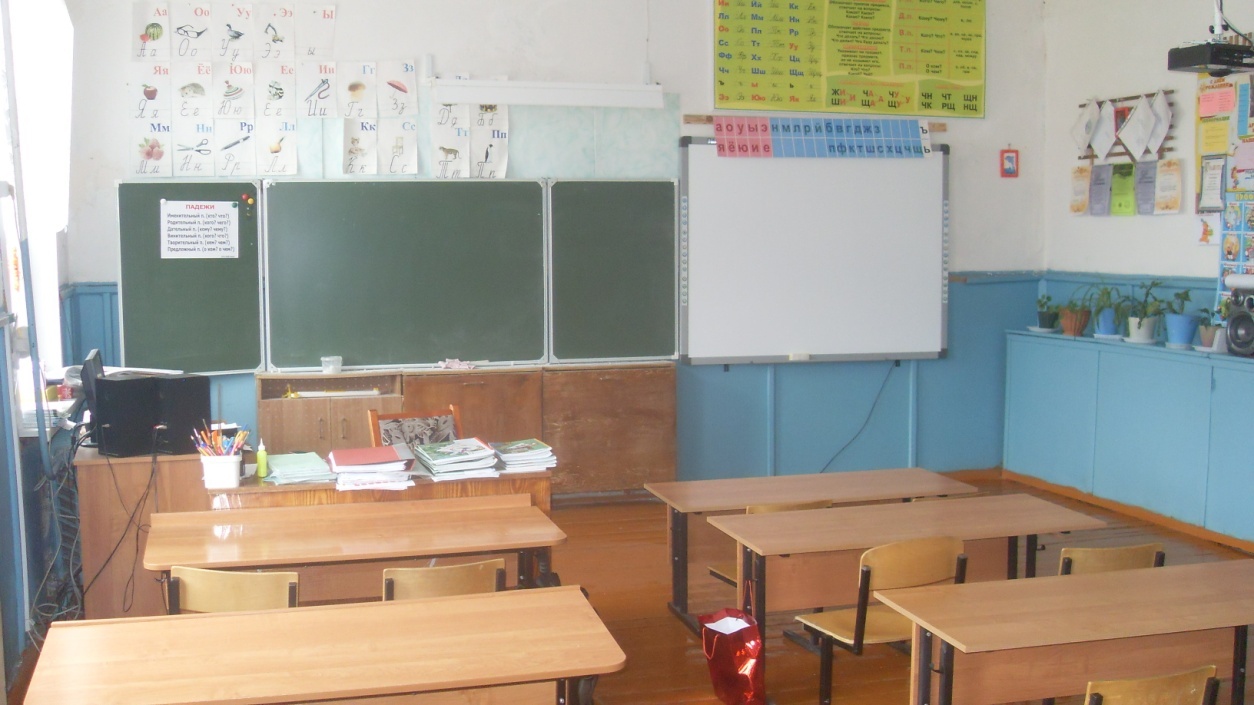 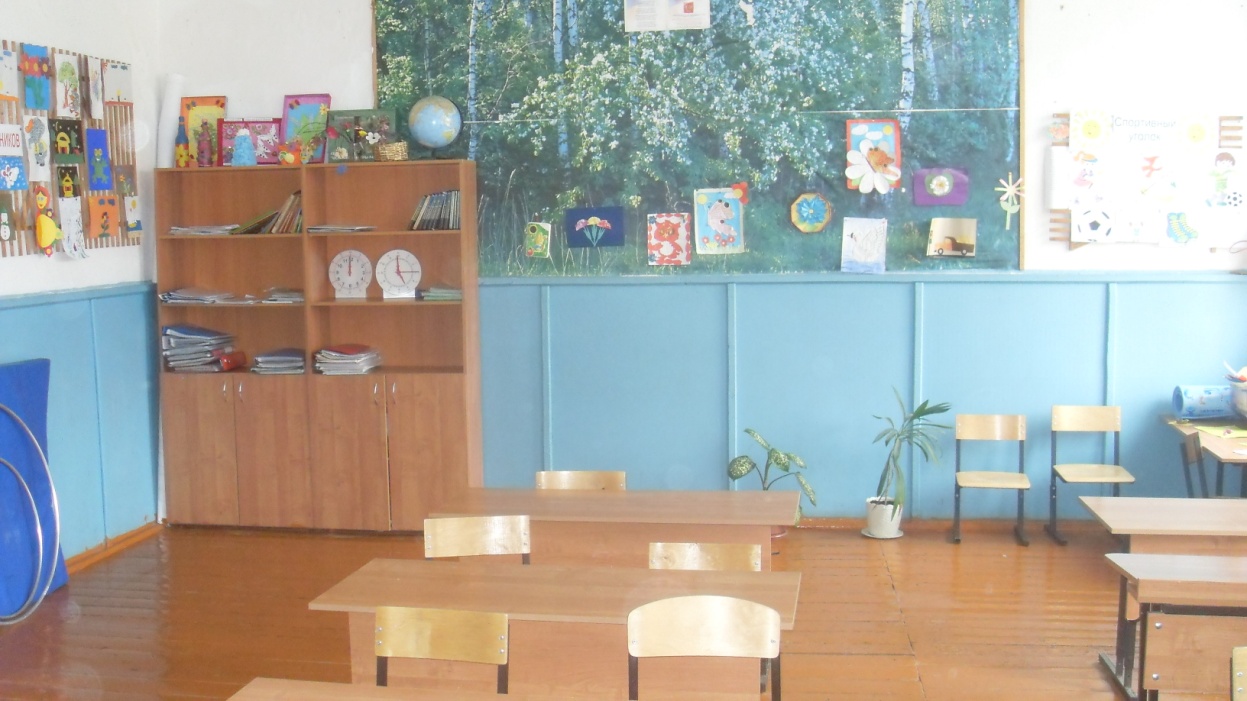 Вид образовательных ресурсов                          НаименованиеКоличество Средства ИКТИнтерактивная доска1 Средства ИКТПроцессор1 Средства ИКТСканер1 Средства ИКТПринтер1 Средства ИКТМонитор1 Средства ИКТПроектор1 Средства ИКТАкустическая система (колонки)1 Средства ИКТМузыкальный центр1Цифровые образовательные ресурсы (DVD – и  CD – диски)Живая природа1Цифровые образовательные ресурсы (DVD – и  CD – диски)Мир вокруг нас. Природа1Цифровые образовательные ресурсы (DVD – и  CD – диски)Народное искусство1Цифровые образовательные ресурсы (DVD – и  CD – диски)Уроки Кирилла и Мефодия. Математика. 1 класс2Цифровые образовательные ресурсы (DVD – и  CD – диски)Математика начинается2Цифровые образовательные ресурсы (DVD – и  CD – диски)Уроки Кирилла и Мефодия. Математика. 3 класс1Цифровые образовательные ресурсы (DVD – и  CD – диски)Уроки Кирилла и Мефодия. Русский язык. 1 класс1Цифровые образовательные ресурсы (DVD – и  CD – диски)Уроки Кирилла и Мефодия. Обучение грамоте. 1 класс1Цифровые образовательные ресурсы (DVD – и  CD – диски)Русский язык. УМК «Начальная школа  21 века1Цифровые образовательные ресурсы (DVD – и  CD – диски)Уроки Кирилла и Мефодия. Русский язык. 1 классЦифровые образовательные ресурсы (DVD – и  CD – диски)Уроки Кирилла и Мефодия. Окружающий мир. 1 класс1Цифровые образовательные ресурсы (DVD – и  CD – диски)Уроки Кирилла и Мефодия. Окружающий мир. 3класс1Цифровые образовательные ресурсы (DVD – и  CD – диски)Двенадцать месяцев4Цифровые образовательные ресурсы (DVD – и  CD – диски)Экология. Правила поведения в природе или пять лесных заповедей1Цифровые образовательные ресурсы (DVD – и  CD – диски)Музыка. Г.Гладков «Пластилиновая ворона»1Цифровые образовательные ресурсы (DVD – и  CD – диски)4000 песен - караоке1Цифровые образовательные ресурсы (DVD – и  CD – диски)Энциклопедия классической музыки1Учебно – методическая литератураПрограммыУчебно – методическая литератураЛитературное чтение: программа 1-4 классы. Л. А. Ефросинина, М. И. Оморокова. 1Учебно – методическая литератураРусский язык. Программа, планирование, контроль 1-4 классах. С.В.Иванов, М.И.Кузнецова, А.О Евдокимова1Учебно – методическая литератураМатематика. Программа. 1-4 классы. В.Н.Рудницкая1Учебно – методическая литератураОкружающий мир: программа 1-4 классы. Н. Ф. Виноградова. 1Учебно – методическая литератураИзобразительное искусство: интегрированная программа: 1-4 классы Л.Г.Савенкова, Е.А.Ермолинская. 1Учебно – методическая литератураМузыка. Программа. 1-4 классы.  В.О.Усачева и Л.В. Школяр.1Учебно – методическая литератураТехнология: программа: 1-4 классы. Е.А.Лутцева. – М.Вентана-Граф, 20121Учебно – методическая литератураФизическая культура: программа: 1-4 классы. Т.В.Петрова, Ю.А.Копылов, Н.В.Полянская, С.С.Петров. 1Учебно – методическая литератураУчебникиУчебно – методическая литератураБукварь. Л.Е.Жукова. 1 класс2Учебно – методическая литератураЛитературное чтение. Л.А. Ефросинина. 1 класс1Учебно – методическая литератураУчебная хрестоматия «Литературное чтение». Л.А. Ефросинина. 1 классУчебно – методическая литератураРусский язык. С.В. Иванов. 1 класс1Учебно – методическая литератураМатематика. В.Н. Рудницкая. 1 класс2Учебно – методическая литератураОкружающий мир. Н.Ф. Виноградова. 1 класс2Учебно – методическая литератураМузыка. В.О. Усачева. 1 класс1Учебно – методическая литератураИзобразительное искусство.  Л.Г. Савенкова. 1 класс1Учебно – методическая литератураТехнология. Е.А. Лутцева. 1 класс1Учебно – методическая литератураФизическая культура. Т.В. Петрова.1 – 2 класс. 1Учебно – методическая литератураЛитературное чтение. А.А. Ефросинина. 3 класс2Учебно – методическая литератураУчебная хрестоматия «Литературное чтение». Л.А. Ефросинина. 3 класс2Учебно – методическая литератураРусский язык. С.В. Иванов. 3 класс2Учебно – методическая литератураМатематика. В.Н. Рудницкая. 3 класс2Учебно – методическая литератураОкружающий мир. Н.Ф. Виноградова. 3 класс2Учебно – методическая литератураМузыка. В.О. Усачева. 3 класс1Учебно – методическая литератураИзобразительное искусство.  Л.Г. Савенкова. 3 класс1Учебно – методическая литератураТехнология. Е.А. Лутцева. 3 класс1Учебно – методическая литератураФизическая культура. Т.В. Петрова 3-4 класс1Учебно – методическая литератураТаблицыУчебно – методическая литератураТаблицы. Русский язык. 1 класс.14Учебно – методическая литератураТаблицы. Русский язык. 3 класс.20Учебно – методическая литератураТаблицы. Литературное чтение.15Учебно – методическая литератураТаблицы. Окружающий мир.20Учебно – методическая литератураДемонстрационный материалУчебно – методическая литератураКомплект раздаточные пособий. Математика. 3-4 класс. Карточки с заданиями1Учебно – методическая литератураКомплект раздаточные пособий. Русский язык. 3-4 класс. Карточки с заданиями1Учебно – методическая литератураКасса букв классная1Учебно – методическая литератураНабор звуковых схем (демонстрационный)1Учебно – методическая литератураРусский алфавит в картинках 4Учебно – методическая литератураДидактическая игра «Подскажи словечко»2Учебно – методическая литератураГербарий1Учебно – методическая литератураГлобус1Учебно – методическая литератураМакет часов1Учебно – методическая литератураЦиркуль1Учебно – методическая литератураТранспортир1Учебно – методическая литератураТреугольник1Учебно – методическая литератураРабочие тетрадиУчебно – методическая литератураПрописи. М.М.Безруких. М.И. Кузнецова.3Учебно – методическая литератураЛитературное чтение. Л.А. Ефросинина. 1 класс1Учебно – методическая литератураЛитературное чтение. Уроки слушания. Л.А.Ефросинина. 1 класс.1Учебно – методическая литератураРусский язык. С.В. Иванов. 1 класс2Учебно – методическая литератураМатематика. В.Н. Рудницкая. 1 класс3Учебно – методическая литератураМатематика. Проверочные работы. В.Н. Рудницкая. 1 класс	1Учебно – методическая литератураОкружающий мир. Н.Ф. Виноградова. 1 класс1Учебно – методическая литератураЛитературное чтение. Л.А. Ефросинина. 3 класс2Учебно – методическая литератураРусский язык. Пишем грамотно.С.В. Иванов. 3 класс2Учебно – методическая литератураРусский язык. Контрольные работы.  С.В. Иванов.   3 класс4Учебно – методическая литератураМатематика. В.Н. Рудницкая. 3 класс2Учебно – методическая литератураМатематика. Контрольные  работы. В.Н. Рудницкая. 3 класс	4Учебно – методическая литератураОкружающий мир. Н.Ф. Виноградова. 3 класс2Учебно – методическая литератураДополнительная  литератураУчебно – методическая литератураРусский язык. Диктанты 1 - 4 класс. Г.Т. Дьячкова1Учебно – методическая литератураОригами. Игры и конкурсы. Елена Ступак1Учебно – методическая литератураМозаика из круп и семян. Г.И.Перевертень (поделки своими руками)1Учебно – методическая литератураОригами. Подарки к праздникам. Елена Ступак1Учебно – методическая литератураФантазия из природных материалов. Е.Немешаева1